Lesson 21: Compare Two-Digit Numbers Shown in Different WaysLet’s compare numbers.Warm-up: Number Talk: Addition Within 20Find the value of each expression mentally.21.1: Elena and Kiran Compare CollectionsElena and Kiran are comparing their collections. 
Elena says, “I have 5 tens 32 ones.”
Kiran says, “I have 7 tens 2 ones.”
Who has more in their collection?
Show your thinking using drawings, numbers, words, or expressions.21.2: Base-Ten Representation CompareWhat do you notice?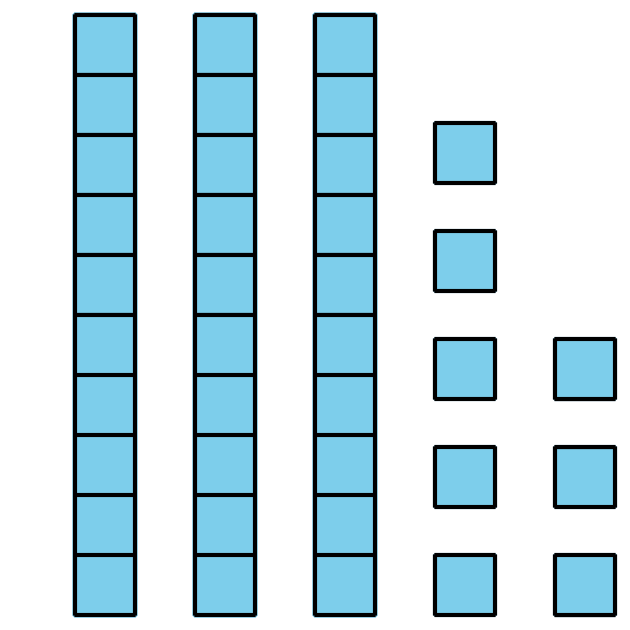 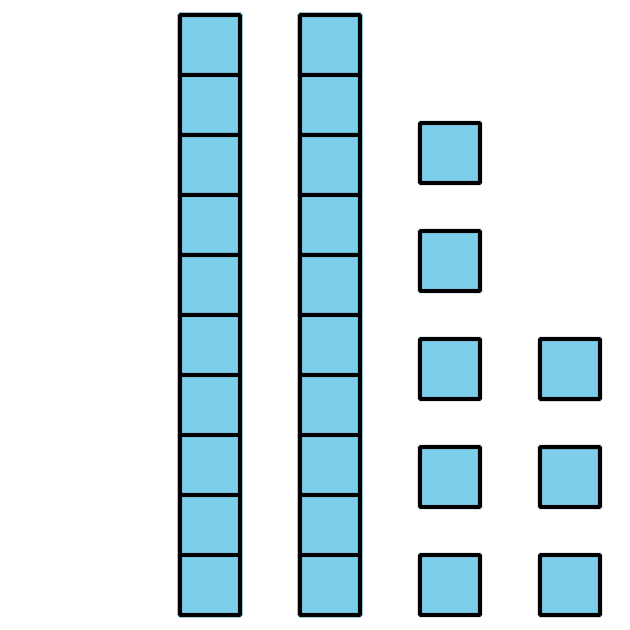 Circle the representation that shows the greater number.
Write a number to match each representation.
Then write a comparison statement using <, >, or =.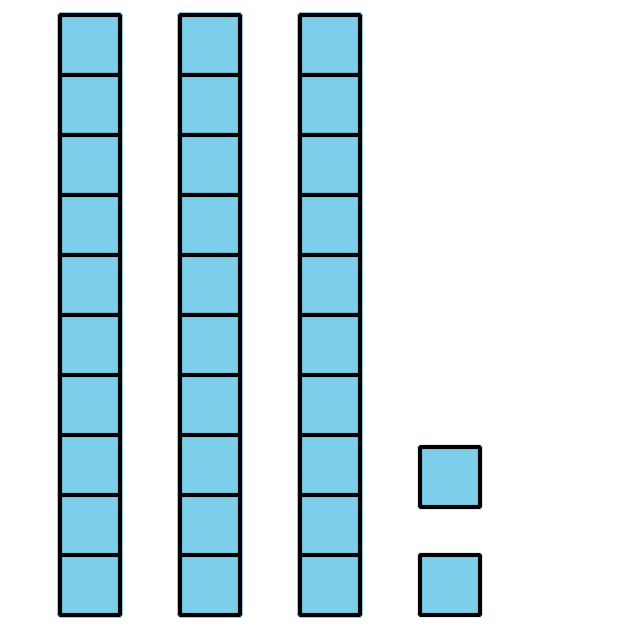 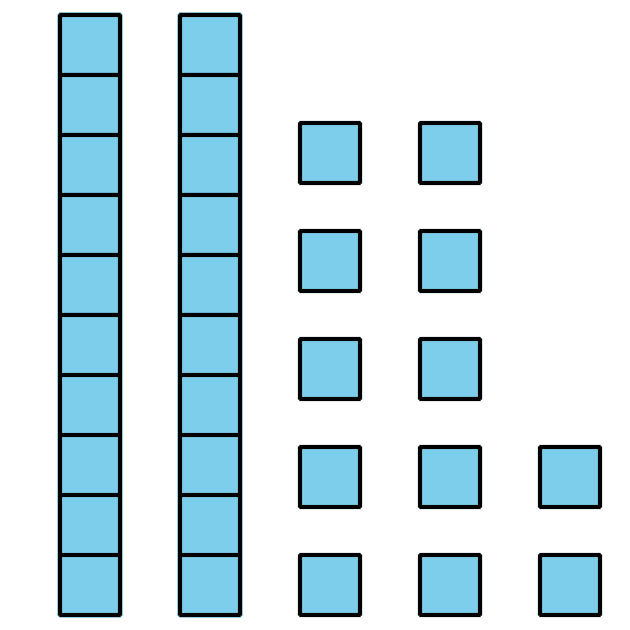 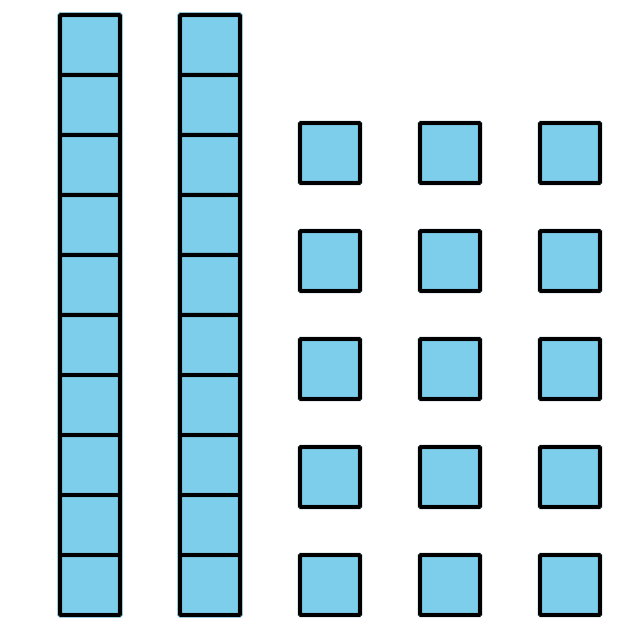 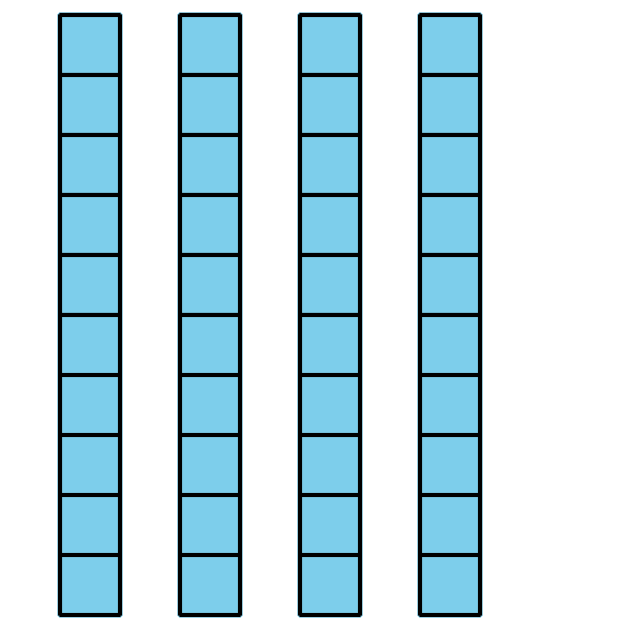 5 tens 2 ones12 ones 3 tens1 ten 25 ones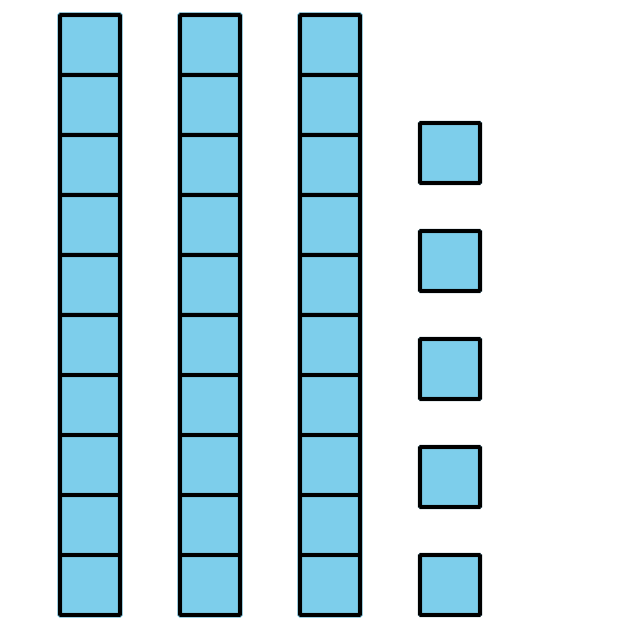 7 tens 29 onesSection SummarySection SummaryWe made two-digit numbers with different amounts of tens and ones.Each of these representations shows 37.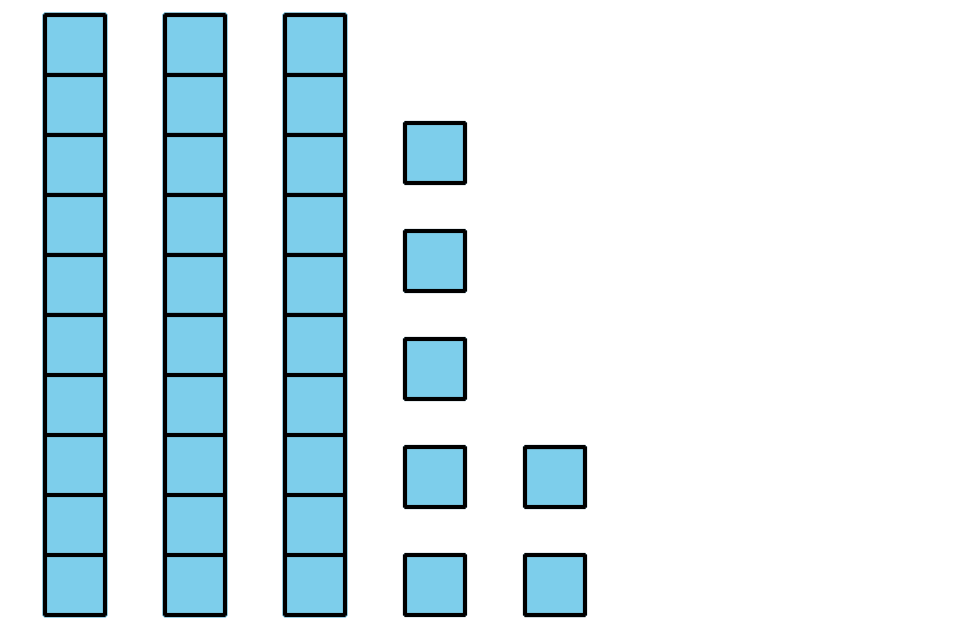 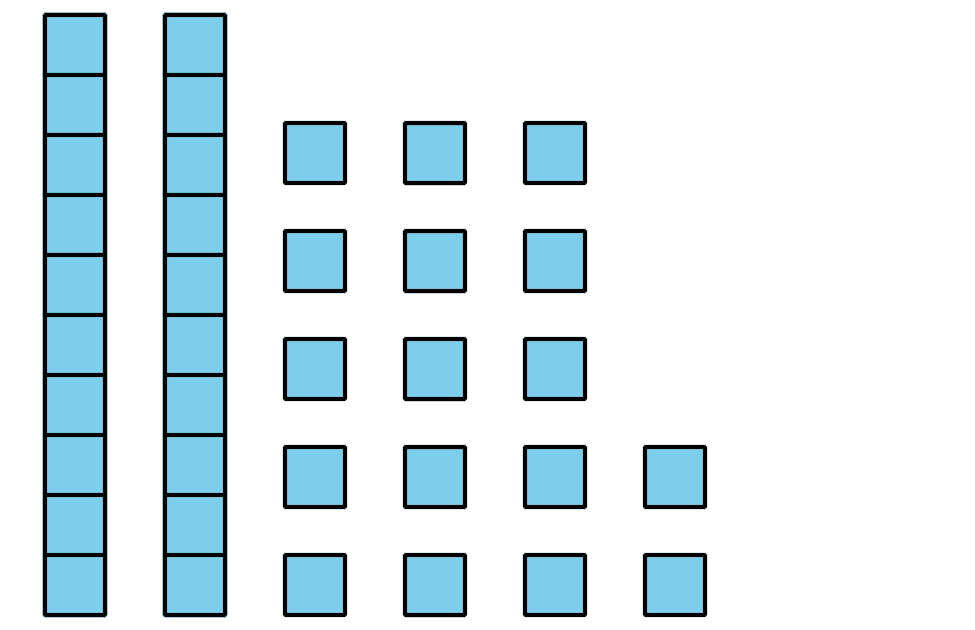 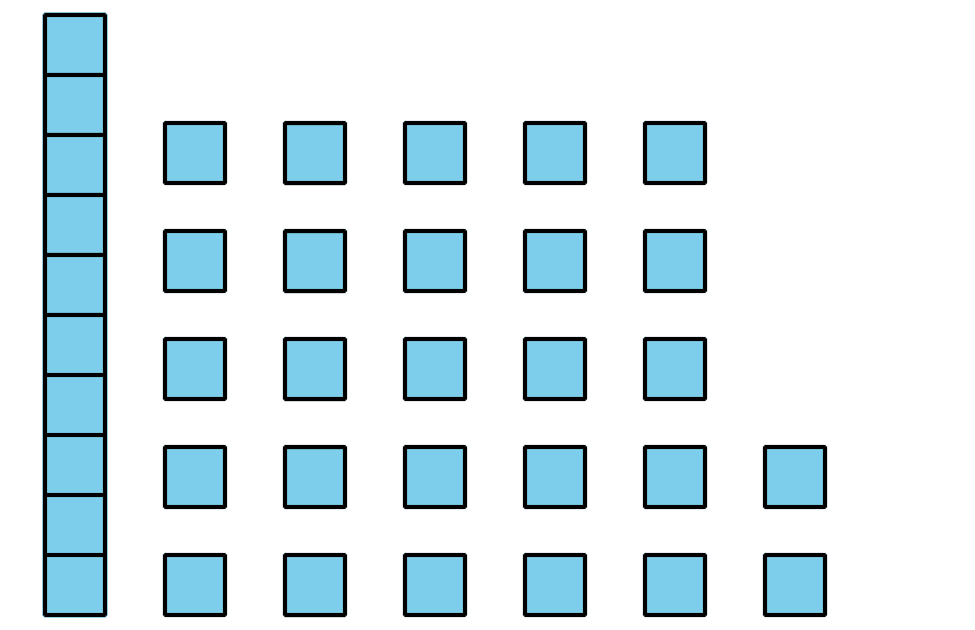 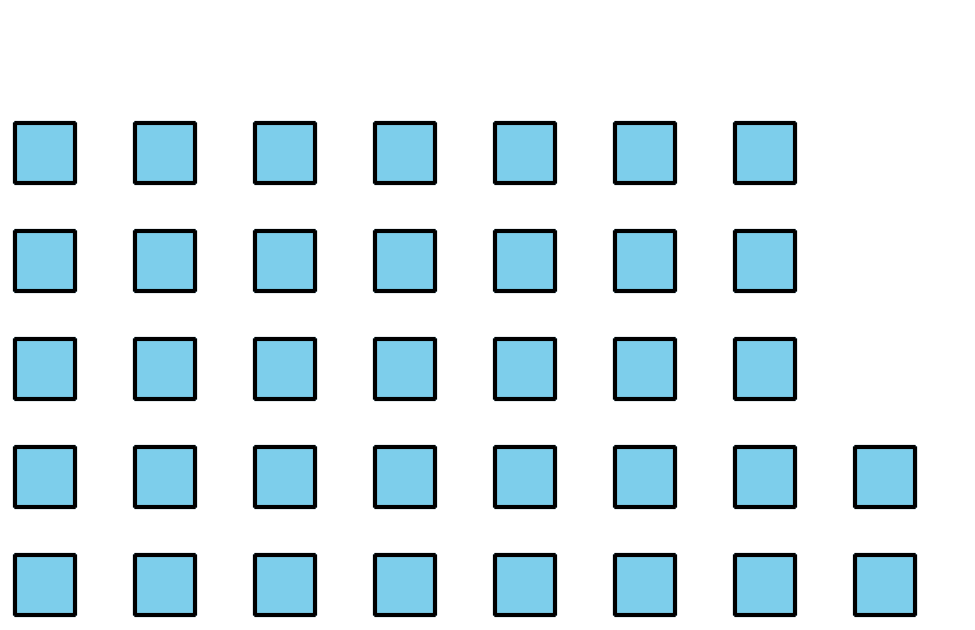 We compared two-digit numbers that were made with tens and ones in different ways.5 tens 2 ones and 12 ones 3 tens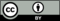 © CC BY 2021 Illustrative Mathematics®